 15  พฤษภาคม  2561เรื่อง   ขอเชิญเข้าร่วมการแข่งขันกีฬาเทควันโด ซอง คิ ยอง  คัพ  ภาคใต้  ครั้งที่  16 เรียน                           ด้วยมูลนิธิซอง คิ ยอง ร่วมกับศูนย์พัฒนากีฬาและสุขภาพ มหาวิทยาลัยสงขลานครินทร์ และชมรมเทควันโด จังหวัดชายแดนภาคใต้ประกอบด้วยจังหวัดปัตตานี  ยะลา นราธิวาส และสงขลา ได้บูรณาการความร่วมมือจัดการแข่งขันกีฬาเทควันโดซอง คิ ยอง  คัพ ภาคใต้ ครั้งที่ 16  ในวันเสาร์ที่          20 ตุลาคม 2561  ณ โรงยิมเนเซียม ศูนย์กีฬา มหาวิทยาลัยสงขลานครินทร์ วิทยาเขต หาดใหญ่  ต.คอหงส์     อ.หาดใหญ่  จ. สงขลา ซึ่งการจัดการแข่งขันเทควันโดในรายการนี้ได้ดำเนินการจัดติดต่อกันมาเป็นเวลา 15 ปี โดยมีวัตถุประสงค์เพื่อระลึกถึงพระคุณของท่านอาจารย์  ซอง คิ ยองผู้เผยแพร่กีฬาเทควันโดมาตั้งแต่ปี    พ.ศ.  2516   จนเป็นที่รู้จักอย่างแพร่หลายในปัจจุบัน ซึ่งนับว่าเป็นผู้ทรงคุณวุฒิของวงการเทควันโดในประเทศไทย รวมทั้งเป็นการจัดการแข่งขันเพื่อส่งเสริมให้ยุวชน,เยาวชนในภาคใต้  ที่มีความสนใจในกีฬา     เทควันโดได้แสดงความสามารถในการแข่งขันกีฬาเทควันโด  อันจะส่งผลให้เกิดการพัฒนานักกีฬารุ่นใหม่ที่สามารถเข้าร่วมการแข่งขันในระดับชาติต่อไป                          การแข่งขันครั้งนี้  คณะกรรมการจัดการแข่งขันฯ ขอเชิญ  ชมรม / สถาบัน  ของท่านได้พิจารณาจัดส่งนักกีฬาเข้าร่วมการแข่งขันโดยฝ่ายจัดการแข่งขันฯ ได้ส่งระเบียบการและใบสมัครแนบมาพร้อมกับหนังสือเชิญเข้าร่วมการแข่งขันเทควันโด  ซอง คิ ยอง  คัพ  ภาคใต้  ครั้งที่  16   ประจำปี  2561                          จึงเรียนมาเพื่อโปรดพิจารณาเข้าร่วมการแข่งขันจักเป็นพระคุณยิ่ง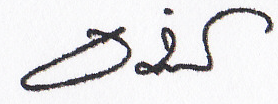 ระเบียบการและข้อบังคับการแข่งขันเทควันโด  ซอง  คิ  ยอง  คัพ  ภาคใต้   ครั้งที่  16วันที่   20   ตุลาคม  2561ณ โรงยิมเนเซียม ศูนย์กีฬา มหาวิทยาลัยสงขลานครินทร์ วิทยาเขต หาดใหญ่เพี่อให้การดำเนินการจัดการแข่งขันเทควันโดซอง คิ  ยอง  คัพ  ภาคใต้   ครั้งที่  16   เป็นไปด้วยความเรียบร้อย   จึงเห็นควรร่างระเบียบการแข่งขันกีฬาเทควันโด   ซอง  คิ  ยอง  คัพ  ภาคใต้   ครั้งที่  16    ขึ้นดังต่อไปนี้ข้อ  1. 	ระเบียบนี้เรียกว่าระเบียบการแข่งขันเทควันโดซอง  คิ  ยอง  คัพ  ภาคใต้  ครั้งที่  16  ประจำปี  2561 ระเบียบนี้ให้ใช้บังคับสำหรับการแข่งขันในครั้งนี้เท่านั้น  ระเบียบอื่นใดที่ขัดแย้งกับระเบียบนี้ให้ยกเลิกแล้วใช้ระเบียบนี้แทนข้อ  2. 	กติกาการแข่งขัน ให้ใช้กติกาการแข่งขัน ซึ่งกำหนดขึ้นโดยสหพันธ์เทควันโดโลกข้อ  3. 	ระเบียบนี้ให้ใช้บังคับสำหรับการแข่งขันในครั้งที่เท่านั้น ระเบียบอื่นใดที่ขัดแย้งกับระเบียบนี้ให้ยกเลิกแล้ว ใช้ระเบียบนี้แทน ข้อ  4. 	คณะกรรมการจัดการแข่งขัน  ได้แต่งตั้งคณะกรรมการขึ้นประกอบด้วย   ประธาน รองประธาน   เลขานุการ   และคณะกรรมการอื่น ๆ  ตามความเหมาะสมที่จะช่วยจัดการแข่งขันให้สำเร็จลุล่วงตามวัตถุประสงค์ข้อ  5.   การจัดการแข่งขันแบ่งเป็น  3  ประเภท  ดังนี้ 5.1 ประเภทต่อสู้ ( Kyorugi )	5.1.1 ประเภทยุวชนชาย/หญิงอายุไม่เกิน 4  ปี เกิด พ.ศ. 2557 (Class C)		รุ่น A น้ำหนักไม่เกิน 15 กก. 		รุ่น B น้ำหนัก 15-18 กก. 		รุ่น C น้ำหนัก 18 กก. ขึ้นไป	5.1.2 ประเภทยุวชนไม่จำกัดมือ  อายุ 5 - 6  ปี  ชาย  -  หญิง เกิดระหว่างปีพ.ศ.  2555  -  2556 	(Class  A, B, C)                         		รุ่น  A  น้ำหนักไม่เกิน   18   กก.                        		รุ่น  B  น้ำหนักไม่เกิน   18   -     20  กก.                         		รุ่น  C  น้ำหนักไม่เกิน   20   -     22  กก.                         		รุ่น  D  น้ำหนักไม่เกิน   22   -     24  กก.                 		รุ่น  E   น้ำหนักเกิน       26   กก. ขึ้นไป	5.1.3 ประเภทยุวชน ชาย-หญิง อายุไม่เกิน 7-8 ปี (พ.ศ.2553 - 2554) (Class  A, B, C)		รุ่น A น้ำหนักไม่เกิน 20 กก. 		รุ่น B น้ำหนักเกิน 20 แต่ไม่เกิน 22 กก. 		รุ่น C น้ำหนักเกิน 22 แต่ไม่เกิน 24 กก.	 	รุ่น D น้ำหนักเกิน 24 แต่ไม่เกิน 27 กก.	 	รุ่น E น้ำหนักเกิน 27 แต่ไม่เกิน 30 กก. 		รุ่น F น้ำหนักเกิน 30 แต่ไม่เกิน 34 กก. 		รุ่น G น้ำหนักเกิน 34 แต่ไม่เกิน 38 กก. 		รุ่น H น้ำหนักเกิน 38 กก.ขึ้นไป	5.1.4  ประเภทยุวชน ชาย-หญิง อายุไม่เกิน 9-10 ปี (พ.ศ.2551 - 2552) (Class  A, B, C)		รุ่น A น้ำหนักเไม่เกิน 23 กก. 		รุ่น B น้ำหนักเกิน 23 แต่ไม่เกิน 25 กก. 		รุ่น C น้ำหนักเกิน 25 แต่ไม่เกิน 27 กก. 		รุ่น D น้ำหนักเกิน 27 แต่ไม่เกิน 29 กก. 		รุ่น E น้ำหนักเกิน 29 แต่ไม่เกิน 32 กก. 		รุ่น F น้ำหนักเกิน 32 แต่ไม่เกิน 36 กก. 		รุ่น G น้ำหนักเกิน 36 แต่ไม่เกิน 40 กก.	 	รุ่น H น้ำหนักเกิน 40 กก.ขึ้นไป	5.1.5 ประเภทยุวชน ชาย-หญิง อายุไม่เกิน 11-12 ปี (พ.ศ.2549 - 2550)  (Class  A, B, C)			รุ่น A น้ำหนักไม่เกิน 25 กก. 		รุ่น B น้ำหนักเกิน 25 แต่ไม่เกิน 28 กก. 		รุ่น C น้ำหนักเกิน 28 แต่ไม่เกิน 31 กก. 		รุ่น D น้ำหนักเกิน 31 แต่ไม่เกิน 34 กก. 		รุ่น E น้ำหนักเกิน 34 แต่ไม่เกิน 38 กก. 		รุ่น F น้ำหนักเกิน 38 แต่ไม่เกิน 42 กก. 		รุ่น G น้ำหนักเกิน 42 แต่ไม่เกิน 46 กก.	 	รุ่น H น้ำหนักเกิน 46 กก.ขึ้นไป	5.1.6 ประเภทยุวชน ชาย-หญิง อายุไม่เกิน 13-14 ปี (พ.ศ.2547 - 2548) (Class  A, B, C)		รุ่น A น้ำหนักไม่เกิน 33 กก. 		รุ่น B น้ำหนักเกิน 33 แต่ไม่เกิน 37 กก. 		รุ่น C น้ำหนักเกิน 37 แต่ไม่เกิน 41 กก.		รุ่น D น้ำหนักเกิน 41 แต่ไม่เกิน 45 กก. 		รุ่น E น้ำหนักเกิน 45 แต่ไม่เกิน 49 กก. 		รุ่น F น้ำหนักเกิน 49 แต่ไม่เกิน 53 กก. 		รุ่น G น้ำหนักเกิน 53 แต่ไม่เกิน 57 กก. 		รุ่น H น้ำหนักเกิน 57 แต่ไม่เกิน 61 กก. 		รุ่น I น้ำหนักเกิน 61 แต่ไม่เกิน 65 กก. 		รุ่น J น้ำหนักเกิน 65 กก.ขึ้นไป	5.1.7 ประเภทยุวชน ชาย อายุไม่เกิน 15-17 ปี (พ.ศ.2544 - 2546) (Class  A, B, C)		รุ่น A น้ำหนักไม่เกิน 45 กก. 		รุ่น B น้ำหนักเกิน 45 แต่ไม่เกิน 48 กก. 		รุ่น C น้ำหนักเกิน 48 แต่ไม่เกิน 51 กก. 		รุ่น D น้ำหนักเกิน 51 แต่ไม่เกิน 55 กก. 		รุ่น E น้ำหนักเกิน 55 แต่ไม่เกิน 59 กก. 		รุ่น F น้ำหนักเกิน 59 แต่ไม่เกิน 63 กก. 		รุ่น G น้ำหนักเกิน 63 แต่ไม่เกิน 68 กก. 		รุ่น H น้ำหนักเกิน 68 แต่ไม่เกิน 73 กก. 		รุ่น I น้ำหนักเกิน 73 แต่ไม่เกิน 78 กก. 		รุ่น J น้ำหนักเกิน 78 กก.ขึ้นไป	5.1.8 ประเภทยุวชน หญิง อายุไม่เกิน 15-17 ปี (พ.ศ.2544 - 2546) (Class  A, B, C)		รุ่น A น้ำหนักไม่เกิน 42 กก. 		รุ่น B น้ำหนักเกิน 42 แต่ไม่เกิน 44 กก. 			รุ่น C น้ำหนักเกิน 44 แต่ไม่เกิน 46 กก. 		รุ่น D น้ำหนักเกิน 46 แต่ไม่เกิน 49 กก. 		รุ่น E น้ำหนักเกิน 49 แต่ไม่เกิน 52 กก. 		รุ่น F น้ำหนักเกิน 52 แต่ไม่เกิน 55 กก. 		รุ่น G น้ำหนักเกิน 55 แต่ไม่เกิน 59 กก. 		รุ่น H น้ำหนักเกิน 59 แต่ไม่เกิน 63 กก. 		รุ่น I น้ำหนักเกิน 63 แต่ไม่เกิน 68 กก. 		รุ่น J น้ำหนักเกิน 68 กก.ขึ้นไป5.2 ประเภทต่อสู้ทีม ( Kyorugi Team )	5.2.1 ประเภทต่อสู้แบบทีม  3 คน (ชาย/หญิง)รุ่นอายุ 7-8 ปี น้ำหนักไม่เกิน 100 กิโลกรัม 	5.2.2 ประเภทต่อสู้แบบทีม  3 คน (ชาย/หญิง)รุ่นอายุ 9-10 ปี น้ำหนักไม่เกิน 110 กิโลกรัม 	5.2.3 ประเภทต่อสู้แบบทีม  3 คน (ชาย/หญิง)รุ่นอายุ 11-12 ปี น้ำหนักไม่เกิน 120 กิโลกรัม 	5.2.4 ประเภทต่อสู้แบบทีม  3 คน (ชาย/หญิง)รุ่นอายุ 13-14 ปี น้ำหนักไม่เกิน 150 กิโลกรัม 	5.2.5 ประเภทต่อสู้แบบทีม  3 คน (ชาย/หญิง)รุ่นอายุ 15-17 ปี น้ำหนักไม่เกิน 170 กิโลกรัม5.3 ประเภทท่ารำ  (Poomsae)  จัดการแข่งขันเฉพาะประเภทเดี่ยวชายและเดี่ยวหญิง โดยแบ่งการแข่งขันตามรุ่นอายุ และระดับสาย ดังนี้หมายเหตุ	-พุมเซ่เดี่ยวแจกเหรียญพร้อมเกียรติบัตรทุกคน                 	-ผู้แข่งขันสามารถลงแข่งขันในรุ่นอายุสูงกว่าตนเอง  และสูงกว่าขั้นสายของตนเองได้-การแข่งขันท่ารำอาจมีการปรับเปลี่ยนท่ารำหรือวิธีการแข่งขันเพื่อความเหมาะสมขึ้นกับดุลยพินิจของประธานจัดการแข่งขันข้อ 6.  คุณสมบัติของผู้เข้าแข่งขัน6.1   ต้องเป็นนักกีฬา  เพศชาย  เพศหญิง  ไม่จำกัดสัญชาติ6.2   มีคุณวุฒิตั้งแต่สายเหลืองขึ้นไป6.3   ต้องสมัครเข้าแข่งขันในนามของสถาบัน / สโมสร / ชมรม6.4   นักกีฬา  1  คน มีสิทธิ์เข้าแข่งขันประเภทต่อสู้  ได้เพียง 1 รุ่นเท่านั้น6.5   นักกีฬา  สามารถลงแข่งขันได้  ทั้งประเภทต่อสู้ และประเภทท่ารำ6.6   ข้อตกลงเพิ่มเติมด้าน คุณสมบัติของนักกีฬาที่ลงแข่งขันเคียวรูกิ (ต่อสู้)CLASS A   มีคุณสมบัติตั้งแต่สายเหลืองขึ้นไปCLASS B   มีคุณสมบัติไม่เกินสายฟ้า  และเคยแข่งขันไม่เกิน 3 ครั้งสามารถเตะหัว และ ลูกหมุนทุกทักษะได้CLASS C  มีคุณสมบัติไม่เกินสายเหลือง ห้ามเตะหัว และ ลูกหมุนทุกทักษะ ถ้านักกีฬาในคลาสนี้เตะหัวจะทำการตัด คัมเจิง 1คะแนน ทันที6.7   คณะกรรมการการจัดการแข่งขันฯ มีสิทธิ์ปฎิเสธใบสมัครของนักกีฬาบางคน หรือทั้งทีมได้ ในกรณีส่งหลักฐานการสมัครไม่ถูกต้อง หรือ ไม่ครบ6.8   เป็นผู้ยอมรับและปฏิบัติตามระเบียบข้อบังคับของการแข่งขัน คณะกรรมการจัดการแข่งขันด้วยความมีน้ำใจเป็นนักกีฬา     ข้อ7.   หลักฐานการสมัครการแข่งขันเคียวรูกิ และพุมเซ่7.1  ใบสมัครทีม7.2   ใบสมัครบุคคลเข้าแข่งขัน7.3   บัญชีรายชื่อนักกีฬา7.4  รูปถ่ายขนาด  1  นิ้ว  จำนวน  2 รูป  เขียนชื่อ – นามสกุล  ชื่อทีม  รุ่น  ของทุกคนในทีม  และเพื่อใช้สำหรับทำบัตรประจำตัวด้วย7.5   สำเนา  สูติบัตรหรือบัตรประชาชนหรือทะเบียนบ้าน  อย่างใดอย่างหนึ่งเพื่อออกเกียรติบัตรได้ถูกต้องข้อ 8.  ชุดแข่งขันให้ใช้ชุดตามกติกาการแข่งขันเทควันโดสากล                อุปกรณ์การแข่งขัน  -  ให้นักกีฬาเตรียมอุปกรณ์เครื่องมือป้องกันมาใช้เองข้อ 9. เวลาที่ใช้ในการแข่งขัน9.1   กำหนดให้มีการแข่งขันคู่ละ  3 ยก  ยกละ  1.20  นาที  พัก  20  วินาที9.2   นักกีฬาต้องแข่งขันตามเวลาที่กำหนด  หลังจากคู่ก่อนหน้านั้นแข่งเสร็จไม่เกิน  2  นาที9.3  ให้นักกีฬารายงานตัวเพื่อทำการแข่งขัน   ก่อนเริ่มการแข่งขันในคู่ของตน  15  นาทีหมายเหตุ   เวลาและกติกาในการแข่งขันอาจมีการปรับตามความเหมาะสม  โดยการพิจารณาของคณะกรรมการจัดการแข่งขันข้อ 10.   การนับคะแนนถ้วยรางวัลคะแนนรวมนับจำนวนเหรียญทอง  อันดับที่  1  เท่านั้น                ในรุ่นใดที่มีนักกีฬาสมัครเข้าแข่งขันไม่ถึง  3  คน  จะไม่นำรุ่นนั้นมาคิดคะแนน  (กรณีที่คะแนนจากเหรียญทองเท่ากัน  ให้นับเหรียญเงิน ถ้าเท่ากันให้นับเหรียญทองแดง)ข้อ 11.   รางวัลการแข่งขัน 11.1 รางวัลการแข่งขันประเภทต่อสู้/ประเภทท่ารำชนะเลิศ                                           ได้รับเหรียญชุบทอง              และเกียรติบัตรรองชนะเลิศอันดับ  1                       ได้รับเหรียญชุบเงิน               และเกียรติบัตรรางวัลรองชนะเลิศอันดับ  2             ได้รับเหรียญชุบทองแดง       และเกียรติบัตร1.   รางวัล  ถ้วยคะแนนรวม  คะแนนรวมนักกีฬาต่อสู้ Class A	รับถ้วยรางวัลพร้อมเงินรางวัลสนับสนุนทีม  2,000 บาทคะแนนรวมนักกีฬาต่อสู้ Class B	รับถ้วยรางวัลพร้อมเงินรางวัลสนับสนุนทีม  2,000 บาทคะแนนรวมนักกีฬาต่อสู้ Class C	รับถ้วยรางวัลพร้อมเงินรางวัลสนับสนุนทีม  2,000 บาทคะแนนรวมประเภทท่ารำ  	รับถ้วยรางวัลพร้อมเงินรางวัลสนับสนุนทีม  1,000 บาท  2.   รางวัล  นักกีฬายอดเยี่ยมประเภทยุวชนอายุ      5-6  ปี 	ชาย/หญิง    			จำนวน 2 รางวัลประเภทยุวชนอายุ      7-8  ปี 	ชาย/หญิง    			จำนวน 2 รางวัลประเภทยุวชนอายุ     9-10  ปี 	ชาย/หญิง    			จำนวน 2 รางวัลประเภทยุวชนอายุ   11-12  ปี 	ชาย/หญิง    			จำนวน 2 รางวัลประเภทยุวชนอายุ   13-14  ปี 	ชาย/หญิง    			จำนวน 2 รางวัลประเภทยุวชนอายุ   15-17  ปี 	ชาย/หญิง    			จำนวน 2 รางวัลถ้วยรางวัลผู้ฝึกสอนยอดเยี่ยม 					จำนวน  2  รางวัลข้อ  12.   รายละเอียดการสมัครแข่งขัน12.1  รับสมัครตั้งแต่บัดนี้   จนถึง วันที่  15  ตุลาคม  256112.2  สมัครทางไปรษณีย์  ส่งใบสมัครได้ที่        อ. ภิญโญ  โชติรัตน์  (สมัครแข่งขันเทควันโด)สาขาวิชาพลศึกษาและสุขศึกษา   อาคารเอนกประสงค์สาขาวิชาพลศึกษาและสุขศึกษา คณะศึกษาศาสตร์    มหาวิทยาลัยทักษิณ  140 ถนน กาญจนวณิช ตำบลเขารูปช้าง อำเภอเมืองสงขลา จังหวัดสงขลา 90000 12.3  ส่งข้อมูลทาง E – Mail : Pinyo32006@hotmail.com12.4  วันประชุมทีมและจับฉลากแบ่งสาย  (ทำโดยการสุ่มด้วยระบบคอมพิวเตอร์)หมายเหตุ  **  หลังจากจับฉลากแบ่งสายแล้ว  จะไม่มีการแก้ไขคู่สายการแข่งขัน โดยก่อนการจับสายแข่งขันให้ผู้จัดการทีมตรวจสอบรายชื่อนักกีฬา  รุ่น  อายุ  น้ำหนัก  แก้ไขให้เรียบร้อยก่อน12.5  วันแข่งขันวันที่  20  ตุลาคม  2561  ณ อาคารยิมเนเซียม ศูนย์กีฬา มหาวิทยาลัยสงขลานครินทร์ วิทยาเขตหาดใหญ่  ต.คอหงส์ อ.หาดใหญ่  จ. สงขลา12.6  การชั่งน้ำหนักให้ชั่งก่อนวันแข่งขัน  1  วันเท่านั้น  เวลา  15.00 น. – 17.30 น. ณ อาคารยิมเนเซียม ศูนย์กีฬา  มหาวิทยาลัยสงขลานครินทร์ วิทยาเขตหาดใหญ่         	12.7   ชำระค่าสมัครแข่งขันได้ในวันชั่งน้ำหนัก                          ค่าสมัครแข่งขันประเภทต่อสู้			บุคคลละ  500  บาทค่าสมัครประเภทท่ารำ				บุคคลละ  450  บาทหมายเหตุ   นักกีฬาที่สมัครแล้วห้ามถอนตัวโดยเด็ดขาด  มิฉะนั้นผู้จัดการทีมจะต้องเป็นผู้รับผิดชอบค่าสมัคร         	12.8   พิธีเปิดการแข่งขัน  วันเสาร์  20  ตุลาคม  2561   เวลา  10.00  น. ขอให้นักกีฬาเข้าร่วมพิธีเปิดการแข่งขันตามวัน  -  เวลาดังกล่าวด้วย  ในขณะทำการแข่งขันอนุญาตเฉพาะผู้ที่มีส่วนเกี่ยวข้องในการแข่งขันในสนามได้เท่านั้นข้อ 13.  การประท้วง              ให้มีคณะกรรมการผู้ชี้ขาดการประท้วงประกอบด้วย13.1  คณะกรรมการพิจารณาการประท้วงประกอบด้วย                          13.2  คณะกรรมการพิจารณาการประท้วงเทคนิคการแข่งขันการประท้วงให้เป็นไปตามเงื่อนไข  ดังต่อไปนี้ การยื่นประท้วงให้เป็นไปตามกติกาเทควันโดสากล  โดยให้ผู้ควบคุมทีมของนักกีฬาที่เสียผลประโยชน์เป็นผู้ยื่นประท้วงโดยกระทำเป็นลายลักษณ์อักษร  มีข้อความชัดเจน  โดยใช้แบบฟอร์มการประท้วงเกี่ยวกับเทคนิคการแข่งขัน  ให้ยื่นต่อประธานคณะกรรมการพิจารณาการประท้วงทางเทคนิค  ภายใต้เงื่อนไข  และเวลาที่กำหนดไว้การประท้วงคุณสมบัติของนักกีฬา  ให้ยื่นต่อประธานคณะกรรมการพิจารณาการประท้วงทางคุณสมบัติของนักกีฬา ภายใต้เงื่อนไข และเวลาที่กำหนดไว้การยื่นประท้วงทุกครั้ง  ต้องจ่ายเงินประกันการประท้วง  2,000  บาท  อย่างช้าไม่เกิน  10  นาที  หลังการแข่งขันคู่ที่การประท้วงสิ้นสุด  ผุ้ยืนประท้วงจะได้รับเงินคืนเมื่อการประท้วงมีผลชนะมิฉะนั้นให้ ริบเงินประกันเป็นรายได้ของการจัดการแข่งขันคำตัดสินของคณะกรรมการดังกล่าวให้ถือเป็นที่สิ้นสุด หากคู่กรณี ฝ่าฝืนไม่ปฎิบัติตามคำตัดสินนั้นให้ถือว่าปฎิบัติชอบด้วยเจตนารมณ์ของการส่งเสริมกีฬา  ให้ประธานคณะกรรมการจัดการแข่งขันพิจารณาลงโทษตามความเหมาะสมข้อ 14.  การลงโทษ14.1  ในกรณีที่คณะกรรมการตัดสินให้คู่กรณีทำการแข่งขันต่อไป  หากแต่ผู้ใดไม่ยอมทำการแข่งขันให้   คณะกรรมการตัดสิทธิ์ในการแข่งขันผู้นั้นออก14.2   นักกีฬาผู้ใดไม่ลงแข่งขันตามเวลาที่กำหนด  โดยไม่มีเหตุผลอันสมควร  จะถูกลงโทษตัดสิทธิ์จากการแข่งขัน14.3   ผลการแข่งขันที่เป็นอย่างไรมาก่อนให้คงไปตามเดิม  หากการแข่งขันพบว่ามีการละเมิดระเบียบข้อบังคับให้ถือว่าฝ่ายคู่แข่งขันเป็นผู้ชนะ  หากได้รับรางวัลหรือตำแหน่งในการแข่งขันให้ถือว่า โมฆะ14.4  หากนักกีฬาหรือผู้ฝึกสอนทีมใด  แสดงพฤติกรรมที่ไม่เหมาะสมกับระเบียบปฎิบัติอันดีของการแข่งขันกีฬาเทควันโด ซึ่งฝ่ายจัดการแข่งขันฯ ได้มีการตักเตือนแล้ว  แต่ยังคงแสดงพฤติกรรมที่ไม่เหมาะสมอีก ฝ่ายจัดการแข่งขันฯ จะเชิญออกจากสนามแข่งขันหมายเหตุ  กรุณากรอกรายละเอียดในทะเบียนนักกีฬาให้ถูกต้องทีมใดกรอกเอกสารไม่ถูกต้อง ทางคณะกรรมการจะตัด  สิทธิ์ไม่ให้เข้าร่วมการแข่งขัน(เพื่อความเข้าใจระเบียบการแข่งขันฯ  กรุณาอ่านซ้ำอย่างละเอียดอีกครั้ง)ใบสมัครทีมการแข่งขันเทควันโด  ซอง  คิ  ยอง  คัพ  ภาคใต้  ครั้งที่  16วันที่  20   ตุลาคม   2561 ณ โรงยิมเนเซียม ศูนย์กีฬา  มหาวิทยาลัยสงขลานครินทร์ วิทยาเขตหาดใหญ่    อ. หาดใหญ่   จ.สงขลา						เลขที่ ............   ถนน ...........................................................						ตำบล / แขวง ............................  อำเภอ / เขต .....................						จังหวัด ..............................   รหัสไปรษณีย์ ........................						หมายเลขโทรศัพท์  .............................................................วันที่ ...............  เดือน .................................  พ.ศ.  2561เรียน	คณะกรรมการจัดการแข่งขันเทควันโด  ซอง  คิ  ยอง  คัพ  ภาคใต้  ครั้งที่  16	      ข้าพเจ้า .....................................................................  ผู้จัดการทีม ............................................  ขอส่งนักกีฬาเข้าร่วมการแข่งขันเทควันโด  ซอง  คิ  ยอง  คัพ  ภาคใต้  ครั้งที่  16   โดยจะดูแลให้นักกีฬา และเจ้าหน้าที่ประจำทีม ตลอดจนผู้ติดตามนักกีฬาให้ปฏิบัติตามระเบียบการแข่งขันและประพฤติตนด้วยความมีน้ำใจนักกีฬาโดยเคร่งครัด ในกรณีที่นักกีฬาเกิดการบาดเจ็บ หรือได้รับอันตรายจากการแข่งขันครั้งนี้  ข้าพเจ้าจะไม่เรียกร้องใด ๆ  ทั้งสิ้นจากคณะกรรมการจัดการแข่งขันกีฬาเทควันโด  ซอง  คิ  ยอง  คัพ   ภาคใต้    ครั้งที่  16  ซึ่งนักกีฬาตลอดจนผู้ที่เกี่ยวข้องทั้งหมดได้ทราบข้อความนี้แล้ว  และข้าพเจ้าได้ลงลายมือชื่อท้ายบัญชีเรียบร้อยแล้วใบสมัครบุคคลการแข่งขันเทควันโด  ซอง  คิ  ยอง  คัพ  ภาคใต้  ครั้งที่  16วันที่  20   ตุลาคม   2561วันที่ ..........  เดือน ...........................  พ.ศ. 2561	ข้าพเจ้า ..........................................................  เกิดวันที่ ..........  เดือน..........................  พ.ศ. ............อายุ .........  ปี    อยู่บ้านเลขที่ .............   หมู่............... ซอย ........................  ถนน ...........................................ตำบล / แขวง ........................................  อำเภอ / เขต ..........................................  จังหวัด .............................. ได้อ่านและเข้าใจในระเบียบการแข่งขัน โดยยินดีปฏิบัติตามระเบียบข้อบังคับของการจัดการแข่งขันทุกประการ  ซึ่งข้าพเจ้าขอสมัครเข้าร่วมแข่งขันเทควันโด  ซอง  คิ  ยอง  คัพ  ภาคใต้  ครั้งที่  14 ในสังกัดทีม.................................................................. ประเภท □  ต่อสู้ ( Kyorugi )  ระดับ	□  มือใหม่	□  มือเก่า	□ ไม่จำกัดมือ	อายุ  ..................  ปีรุ่น ...........น้ำหนัก.......................... กก. □  ท่ารำ  (Poomsae)  เพศ	□  ชาย	  □  หญิง	อายุ  .......  ปี 	ระดับสาย  ..........................คำรับรองของผู้ปกครอง		ข้าพเจ้า ............................................................................................เป็นผู้ปกครองโดยชอบธรรมของ      ( ด.ช. / ด.ญ. / นาย / นางสาว )  .................................................................เป็นผู้อนุญาตให้ บุตร /หลาน ในปกครอง   เข้าร่วมการแข่งขันกีฬาเทควันโด  ซอง  คิ  ยอง  คัพ  ภาคใต้  ครั้งที่  16    ประจำปี 2561 หากเกิดบาดเจ็บ หรือได้รับอันตรายจากการแข่งขันฯ ข้าพเจ้าจะไม่เรียกร้องใด ๆ ทั้งสิ้นจากคณะกรรมการจัดการแข่งขันและผู้มีส่วนเกี่ยวข้องกับการจัดการแข่งขันกีฬาเทควันโด  ซอง  คิ  ยอง  คัพ   ภาคใต้    ครั้งที่  16     เอกสารหมายเลข  03ใบสรุปรายชื่อนักกีฬาเคียวรูกิชื่อทีม........................................................................................................................................................ชื่อผู้ฝึกสอน/ผู้จัดการทีม.......................................................................................โทร.............................     ตรวจทานเรียบร้อย................................................  (ลงชื่อ )  ผู้ฝึกสอน/ผู้จัดการทีมใบสรุปรายชื่อนักกีฬาพุมเซ่เดี่ยวชื่อทีม........................................................................................................................................................ชื่อผู้ฝึกสอน/ผู้จัดการทีม.......................................................................................โทร.............................ตรวจทานเรียบร้อย................................................  (ลงชื่อ )  ผู้ฝึกสอน/ผู้จัดการทีมกำหนดการจัดการแข่งขันกีฬาเทควันโด  ซอง  คิ  ยอง  คัพ  ภาคใต้  ครั้งที่  16    ประจำปี 2561  15 พ.ค. - 15  ต.ค.  2561  รับสมัครนักกีฬาเข้าร่วมการแข่งขันอ. ภิญโญ  โชติรัตน์  (สมัครแข่งขันเทควันโด)สาขาวิชาพลศึกษาและสุขศึกษา   อาคารเอนกประสงค์สาขาวิชาพลศึกษาและสุขศึกษา คณะศึกษาศาสตร์    มหาวิทยาลัยทักษิณ  140 ถนน กาญจนวณิช ตำบลเขารูปช้าง อำเภอเมืองสงขลา จังหวัดสงขลา 90000 15  ต.ค.  61	ปิดการรับสมัคร  ยืนยันรายชื่อนักกีฬาที่เข้าร่วมการแข่งขัน  ขอความกรุณา  ชำระเงินตามจำนวนนักกีฬาที่ยืนยันรายชื่อนี้ นักกีฬาที่สมัครแล้วห้ามถอนตัวโดยเด็ดขาด  มิฉะนั้นผู้จัดการทีมจะต้องเป็นผู้รับผิดชอบค่าสมัครแทน ( กรณีเพิ่มเติมนักกีฬาเพื่อเข้าแข่งขันสามารถกระทำได้ )   19 ต.ค.  61	ตรวจสอบรายชื่อ  ตรวจสอบเอกสาร  ชำระค่าสมัคร ชั่งน้ำหนักเข้ารุ่นตั้งแต่เวลา15.00น.– 17.30  น.  ณ อาคารยิมเนเซียม ศูนย์กีฬา  มหาวิทยาลัยสงขลานครินทร์ วิทยาเขตหาดใหญ่20  ตุลาคม  2561  วันแข่งขัน 08.00  -   09.50		เริ่มการแข่งขันภาคเช้า09.50  -  10.00   	พักการแข่งขันทำพิธีเปิด10.00   -  11.00		พิธีเปิดการแข่งขัน11.00  เป็นต้นไป  	ทำการแข่งขันต่อพิธีเปิดการแข่งขัน  วันเสาร์  20  ตุลาคม  2561   เวลา  10.00  น.ขอให้นักกีฬาเข้าร่วมพิธีเปิดการแข่งขันตามวัน  -  เวลาดังกล่าวด้วย  ในขณะทำการแข่งขันอนุญาตเฉพาะผู้ที่มีส่วนเกี่ยวข้องในการแข่งขันในสนามได้เท่านั้นรุ่นอายุระดับสายระดับสายระดับสายระดับสายระดับสายระดับสายระดับสายรุ่นอายุขาวเหลืองเขียวฟ้าน้ำตาลแดงดำแดง, ดำไม่เกิน 6 ปี6 BlocksPattern 1Pattern 3Pattern 5Pattern 7Pattern 8Koryo7- 8 ปี6 BlocksPattern 1Pattern 3Pattern 5Pattern 7Pattern 8Koryo9- 10 ปี6 BlocksPattern 1Pattern 3Pattern 5Pattern 7Pattern 8Koryo11- 12 ปี6 BlocksPattern 1Pattern 3Pattern 5Pattern 7Pattern 8 Keumgang13- 14 ปี6 BlocksPattern 1Pattern 3Pattern 5Pattern 7Pattern 8Taebaek15- 17 ปี6 BlocksPattern 1Pattern 3Pattern 5Pattern 7Pattern 8 PyongwonNo.ชื่อ -สกุลทีมย่อยเพศอายุรุ่นน้ำหนักประเภทมือใหม่  มือเก่า0ด.ช. ยก            ตัวอย่างAชาย7 – 8B21-24มือใหม่1234567891011121314151617181920No.ชื่อ -สกุลทีมย่อยเพศอายุลำดับขั้นสายสำหรับกรรมการ0ด.ช. ยก            ตัวอย่างAชาย7 – 8สายเหลือง1234567891011121314151617181920